     JARDIN BOTANICO NACIONAL 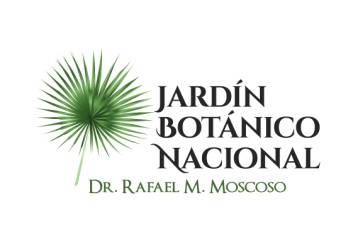 	    RELACION DE ÓRDENES DE COMPRAS POR DEBAJO DEL UMBRAL	    CORRESPONDIENTE AL MES DE MARZO, 2023.Licda. Ygnacia PerezENC. DE COMPRAS No.FECHANUMERO Y MODALID DE  PROCESOOFERENTE-PROVEEDORDESCRPCIONMONTO ADJUDICADONÚMERO ORDEN DE COMPRAS101/03/2023JARDIN BOTANICO-UC-CD-2023-0003Brimarge Group, SRLAdquisición de electrodomésticos a ser utilizados en diferentes áreas de la institución.82,600.00JBN-2023-00002207/03/2023JARDIN BOTANICO-UC-CD-2023-0004Xiomara Especialidades, SRLContratación de servicios de catering a ser ejecutados y realizados en diferentes fechas, según corresponda.194,700.00JBN-2023-00003309/03/2023JARDIN BOTANICO-UC-CD-2023-0005Especialidades Ornamentales Quisqueyana, ESPOQUISA, EIRLContratación de una empresa para servicio de montaje de un stand de exhibición, a ser colocado desde el 16 hasta el 19 de marzo 2023, feria de orquídeas.185,968.00JBN-2023-00004409/03/2023JARDIN BOTANICO-UC-CD-2023-0006Isla Dominicana de Petroleo CorporationAdquisición de cupones de combustible (gasolina) para directivos de la institución, para cubrir la asignación del mes de marzo 2023.193,300.00JBN-2023-00005514/03/2023JARDIN BOTANICO-UC-CD-2023-0008Marlop Multi Services, SRLAdquisición de papel higiénico, servilletas y vasos de cartón a ser utilizados en las diferentes áreas de la institución.112,718.06JBN-2023-00006615/03/2023JARDIN BOTANICO-UC-CD-2023-0009Agencia de Viajes Milena Tours, SRLContratación servicios de Transportes para jornada de siembra en el día mundial de la Reforestación.17,000.00JBN-2023-00007715/03/2023JARDIN BOTANICO-UC-CD-2023-0010Megaplax, SRLAdquisición de bolsas plásticas a ser utilizadas en diferentes áreas de la institución.225,353.00JBN-2023-00008817/03/2023JARDIN BOTANICO-UC-CD-2023-0011HYL, SA, Servipart Luperon, SRL y Bosquesa, SRLAdquisición de repuestos y componentes para algunos vehículos de la flotilla vehicular y equipos de la Institución.164,427.86JBN-2023-00010, 00011 y 00012921/03/2023JARDIN BOTANICO-UC-CD-2023-0007Servicios & Soluciones Ysaca, SRLAdquisición de artículos textil e indumentaria a ser utilizados en diferentes áreas de la institución.90,147.87JBN-2023-000141021/03/2023JARDIN BOTANICO-UC-CD-2023-0014Messi, SRLAdquisición de tintas y toners a ser utilizados en las diferentes áreas y unidades de la institución.45,713.00JBN-2023-000131122/03/2023JARDIN BOTANICO-UC-CD-2023-0012Messi, SRL y Marlop Multi Services, SRLAdquisición de material gastable, oficina y de escritorio a ser utilizados en las diferentes áreas y unidades de la institución.99,375.69JBN-2023-00015 y 000161223/03/2023JARDIN BOTANICO-UC-CD-2023-0013Messi, SRL, Marlop Multi Services, SRL y Padron Office Supply, SRLAdquisición de artículos, de papel, cartón de escritorio y oficina, a ser utilizados en las diferentes áreas y unidades de la institución.124,162.70JBN-2023-00017, 00018 y 000191323/03/2023JARDIN BOTANICO-UC-CD-2023-0015Marlop Multi Services, SRL y World Tecnology Tatis WTT, SRL Adquisición de productos y artículos de laboratorio a ser utilizados en diferentes áreas en la institución.76,314.73JBN-2023-00021 y 000221423/03/2023JARDIN BOTANICO-UC-CD-2023-0016QE Suplidores, SRLAdquisición de alimentos y bebidas e insumos a ser consumidos en las áreas administrativa de esta institución.43,000.80JBN-2023-000231530/03/2023JARDIN BOTANICO-UC-CD-2023-0018Inversiones Inogar, SRL, QE Suplidores, SRL y Servicios & Soluciones Ysaca, SRLAdquisición de artículos y materiales de limpieza a ser utilizados en diferentes áreas de la institución.179,506.32JBN-2023-00024, 00025 y 000261631/03/2023JARDIN BOTANICO-UC-CD-2023-0017Compu-Office Dominicana, SRL y Compudonsa, SRLAdquisición de artículos y accesorios de tecnología a ser utilizados en diferentes áreas de la institución.18,655.80JBN-2023-00034 y 000351731/03/2023JARDIN BOTANICO-UC-CD-2023-0019Edyjcsa, SRLAdquisición de artículos de ferretería (binoculares, cinta métrica, mangueras y regaderas) a ser utilizados en diferentes áreas de la institución.25,346.40JBN-2023-000271831/03/2023JARDIN BOTANICO-UC-CD-2023-0020Khalicco Investments, SRL y Comercial Ferretero E. Pérez, SRL	Adquisición de herramientas de manos a ser utilizadas en diferentes áreas de la institución.43,783.90JBN-2023-00036 y 00037